 Pupil premium strategy statement for Buckminster School 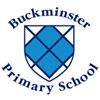 Summary informationSummary informationSummary informationSummary informationSummary informationSummary informationSchoolBuckminster Primary SchoolBuckminster Primary SchoolBuckminster Primary SchoolBuckminster Primary SchoolBuckminster Primary SchoolAcademic Year2018/19Total PP budget£13,500£13,200£300Date of most recent PP ReviewSept 2018Total number of pupils92Number of pupils eligible for PP11Date for next internal review of this strategyJan 2019Current attainment end of year 2017/2018 KS2 data no Y6 children were PPCurrent attainment end of year 2017/2018 KS2 data no Y6 children were PPCurrent attainment end of year 2017/2018 KS2 data no Y6 children were PPPupils eligible for PP (your school)Pupils not eligible for PP (national average) % achieving in reading, writing and maths 0%	64%% making progress at WA or above  in reading 0%                         75%% making progress at WA or above in writing 0%                         78%% making progress at WA or above in maths 0%                          76%Current attainment end of year 2017-2018 for all Pupil premium Y1(2)Y2(1SN)Y3(4) (2SN)Y4(1)Y5 (3) (2SN) % achieving in reading, writing and maths        100               00066% making progress WA or above in reading1000010066% making progress WA or above in writing1000010066% making progress WA or above in maths1000010066Barriers to future attainment (for pupils eligible for PP, including high ability)Barriers to future attainment (for pupils eligible for PP, including high ability)Barriers to future attainment (for pupils eligible for PP, including high ability)Barriers to future attainment (for pupils eligible for PP, including high ability)Barriers to future attainment (for pupils eligible for PP, including high ability) In-school barriers (issues to be addressed in school, such as poor oral language skills) In-school barriers (issues to be addressed in school, such as poor oral language skills) In-school barriers (issues to be addressed in school, such as poor oral language skills) In-school barriers (issues to be addressed in school, such as poor oral language skills) In-school barriers (issues to be addressed in school, such as poor oral language skills)Low level on entry pp pupils in CLL and mathsLow level on entry pp pupils in CLL and mathsLow level on entry pp pupils in CLL and mathsUnder achievement of pupils on attainment levels in KS2Under achievement of pupils on attainment levels in KS2Under achievement of pupils on attainment levels in KS2C.C.Some PP pupils are also on SEN register                                                         50% on SEN/PP registerSome PP pupils are also on SEN register                                                         50% on SEN/PP registerSome PP pupils are also on SEN register                                                         50% on SEN/PP registerExternal barriers (issues which also require action outside school, such as low attendance rates)External barriers (issues which also require action outside school, such as low attendance rates)External barriers (issues which also require action outside school, such as low attendance rates)External barriers (issues which also require action outside school, such as low attendance rates)External barriers (issues which also require action outside school, such as low attendance rates)D. D. Attendance ratesAttendance ratesAttendance ratesDesired outcomes Desired outcomes Desired outcomes Desired outcomes Desired outcomes and how they will be measuredDesired outcomes and how they will be measuredSuccess criteria Improve language skills for pupils eligible for PPImprove language skills for pupils eligible for PPOutcomes at the end of EYFS, KS1 and KS2 in reading and writing show 10% increase on 2017 results Accelerate progress of all PP pupilsAccelerate progress of all PP pupilsChildren make good progressProvide additional support for PP SEN pupilsProvide additional support for PP SEN pupilsPP children on SEN register make good progressImprove attendance of PP pupilsImprove attendance of PP pupilsChildren achieving national average 96.5% attendancePlanned expenditure Planned expenditure Planned expenditure Planned expenditure Planned expenditure Planned expenditure Academic year2018/192018/192018/192018/192018/19The three headings below enable schools to demonstrate how they are using the pupil premium to improve classroom pedagogy, provide targeted support and support whole school strategies. The three headings below enable schools to demonstrate how they are using the pupil premium to improve classroom pedagogy, provide targeted support and support whole school strategies. The three headings below enable schools to demonstrate how they are using the pupil premium to improve classroom pedagogy, provide targeted support and support whole school strategies. The three headings below enable schools to demonstrate how they are using the pupil premium to improve classroom pedagogy, provide targeted support and support whole school strategies. The three headings below enable schools to demonstrate how they are using the pupil premium to improve classroom pedagogy, provide targeted support and support whole school strategies. The three headings below enable schools to demonstrate how they are using the pupil premium to improve classroom pedagogy, provide targeted support and support whole school strategies. Quality of teaching for allQuality of teaching for allQuality of teaching for allQuality of teaching for allQuality of teaching for allQuality of teaching for allDesired outcomeChosen action / approachWhat is the evidence and rationale for this choice?How will you ensure it is implemented well?Staff leadWhen will you review implementation?Improve language skills for all pupilsDaily supported readingSetting for phonics in Reception to year 2Routes to Resilience- building on Character skillsReading records- regular reading increased confidenceOutcomes at the end of year 1 phonics screening showed an improvement after setting.Increasing range of vocabulary- building on their resilience and perseverance. To promote these skills in all childrenTrainingPhonics leadTimetabled dailyRegular monitoringRegular staff meetings to discuss impact Assistant Head and Head teacherFebruary 2019April 2019July 2019Total budgeted costTotal budgeted costTotal budgeted costTotal budgeted costTotal budgeted cost£1500Targeted supportTargeted supportTargeted supportTargeted supportTargeted supportTargeted supportDesired outcomeChosen action/approachWhat is the evidence and rationale for this choice?How will you ensure it is implemented well?Staff leadWhen will you review implementation?Improve language skills for PP pupilsQualified teachers running intervention groups in reading and writingSome pupils need targeted support to diminish differences and to have individual support matched to their needs.This approach has been shown to improve effective in other schools- researchTimetabled to ensure interventions take place
Groups assessed and information analysedAssistant Head and Head teacherFebruary 2019April 2019July 2019Accelerate progress of all PP pupilsTargeting support and providing interventions where needed in reading, writing and mathsSome pupils need targeted support to diminish differences and to have individual support matched to their needs.Groups assessed and information analysedFocused pupils identified through pupil progress meetings and outcomes tracked to measure impactAssistant Head and Head teacherFebruary 2019April 2019July 2019PP profiles- PP progress meetings with parents, staff and teachers.BB- PP lead , staff and parentsTermly meetings to discuss PP children and how they are supported in school. Parents and children can have a voice too.Termly meetings with teachers and parentsMonitor interventionsAssistant HeadJanuary 2019April 2019July 2019Total budgeted costTotal budgeted costTotal budgeted costTotal budgeted costTotal budgeted cost£8000Other approachesOther approachesOther approachesOther approachesOther approachesOther approachesDesired outcomeChosen action/approachWhat is the evidence and rationale for this choice?How will you ensure it is implemented well?Staff leadWhen will you review implementation?Improve attendance of PP pupilsOffer breakfast club/after school clubWe know that attainment for all pupils can be improved with good attendance. Targeting families and promoting the importance of good attendance is essential to improving outcomesTracking of attendanceSLT review thisAssistant head and head teacherFebruary 2019April 2019July 2019Extra curricular Total budgeted costTotal budgeted costTotal budgeted costTotal budgeted costTotal budgeted cost1000Review of expenditure Review of expenditure Review of expenditure Review of expenditure Review of expenditure Previous Academic YearPrevious Academic Year2017-20182017-20182017-2018Quality of teaching for allQuality of teaching for allQuality of teaching for allQuality of teaching for allQuality of teaching for allDesired outcomeChosen action/approachEstimated impact: Did you meet the success criteria? Include impact on pupils not eligible for PP, if appropriate.Lessons learned (and whether you will continue with this approach)CostImproved phonics outcomes for disadvantaged pupils.Improved outcomes for disadvantaged pupilsDaily Phased phonic groups- children working at phase not age from R-Y2Experience teachers and support staffRegular phonics reviews and termly assessments carried out to ensure that this is effective.Children make progress. Most children who are working on the National Curriculum meet related expectations; those that don’t, have special educational needs and make small steps of progress with the support they receive. Regular assessments are needed-  which requires time out of the classroom- allow more time for this.Continue with small group interventions£1000Targeted supportTargeted supportTargeted supportTargeted supportTargeted supportDesired outcomeChosen action/approachEstimated impact: Did you meet the success criteria? Include impact on pupils not eligible for PP, if appropriate.Lessons learned (and whether you will continue with this approach)CostExperienced teacher working with 1 to 1’s and small groups- pre teaching to support in Maths and EnglishSupport within lessons to improve understanding of reading, writing and mathsIncrease access to Curricular/ Extra curricular activitiesAdditional experienced teacherTargeted TA supportFunding clubs /music lessons/ residential for PPG pupilsTeachers and PP lead regularly review planned interventions to ensure that they are effectiveClear communication betweenteachers and Ta’s has improved the effectiveness of intervention.TA’s have planned time in the classroom in the mornings to support English and Maths- In the afternoons TA’s carry out interventions.Access to Y2/Y6 residential allowed all pupils to experience the enrichment of the visit and participate fully. Supporting sporting and music clubs/lessons has enabled pupils to participate in non academic activities, positively improving their confidence and range of skills. Intervention feedback is important to ensuring that the intervention is having the desired impact for pupils. Termly meetings are needed with teachers and Head Teacher.£6500£2000Other approachesOther approachesOther approachesOther approachesOther approachesDesired outcomeChosen action/approachEstimated impact: Did you meet the success criteria? Include impact on pupils not eligible for PP, if appropriate.Lessons learned (and whether you will continue with this approach)CostMeasuring impact of PP progressMonitoring and evaluating PP spendingRegular review of PP outcomes and impact of interventions informed provision Interventions adapted as neededContinue to evaluate and monitorAdditional detailIn this section you can annex or refer to additional information which you have used to inform the statement above.Our full strategy document can be found online at: www.aschool.sch.uk 